Is a formal motion needed? Yes           NOI move that the Saginaw Alumnae Chapter enters into a rental agreement with the Wolverine Baptist Convention for office space at $100 per month from October 8, 2018 – June 30, 2020.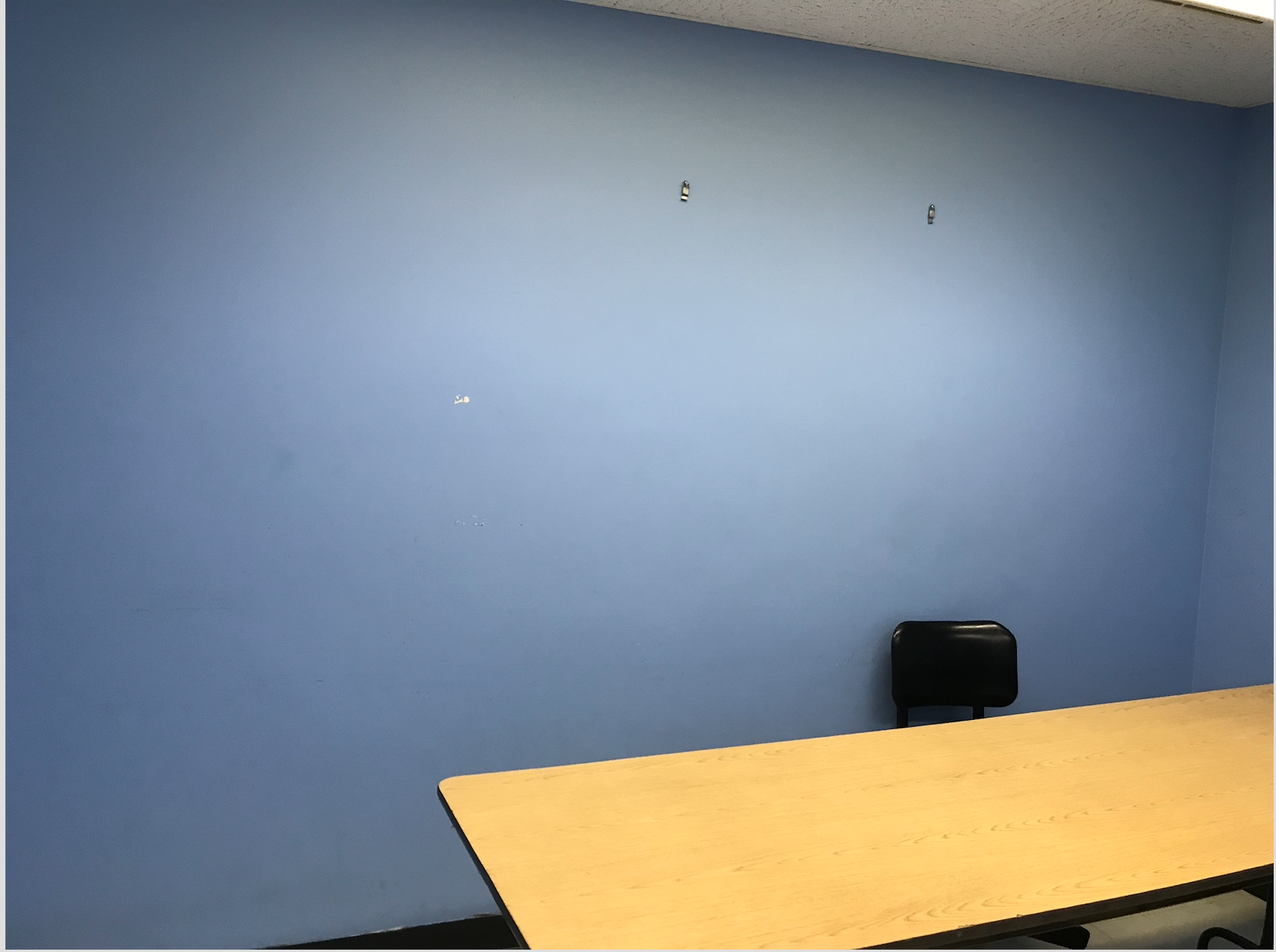 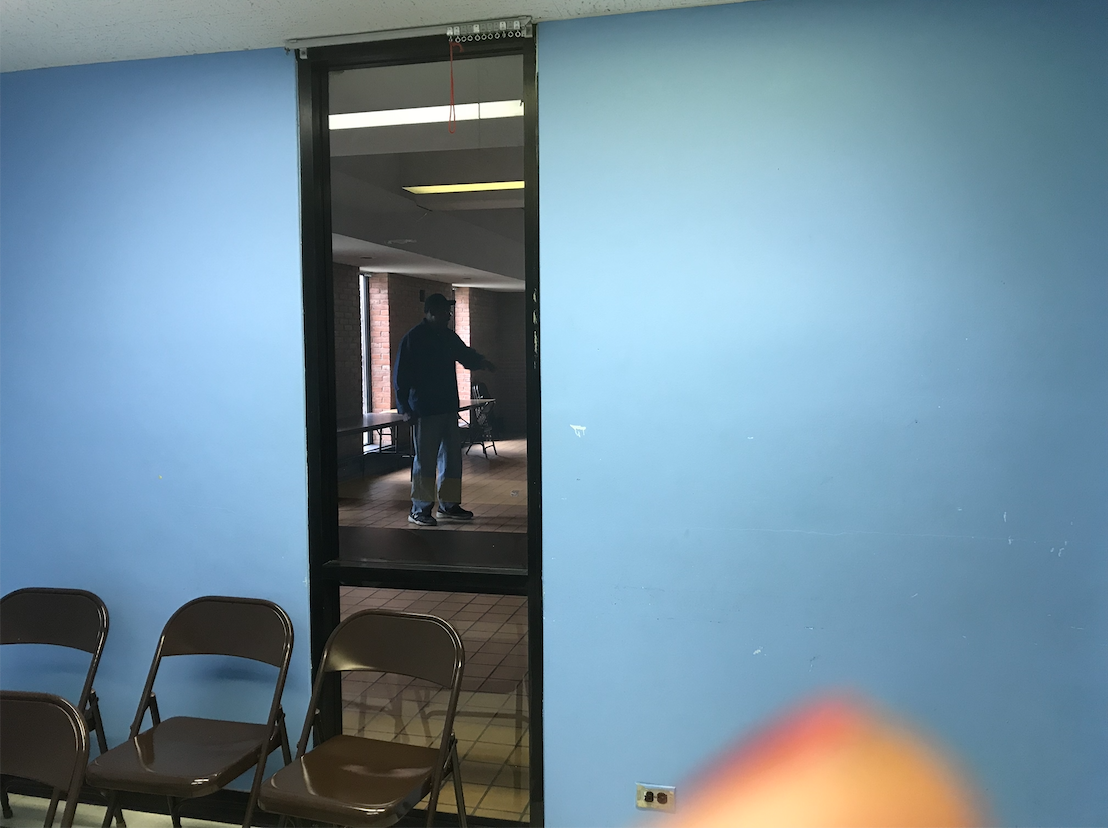 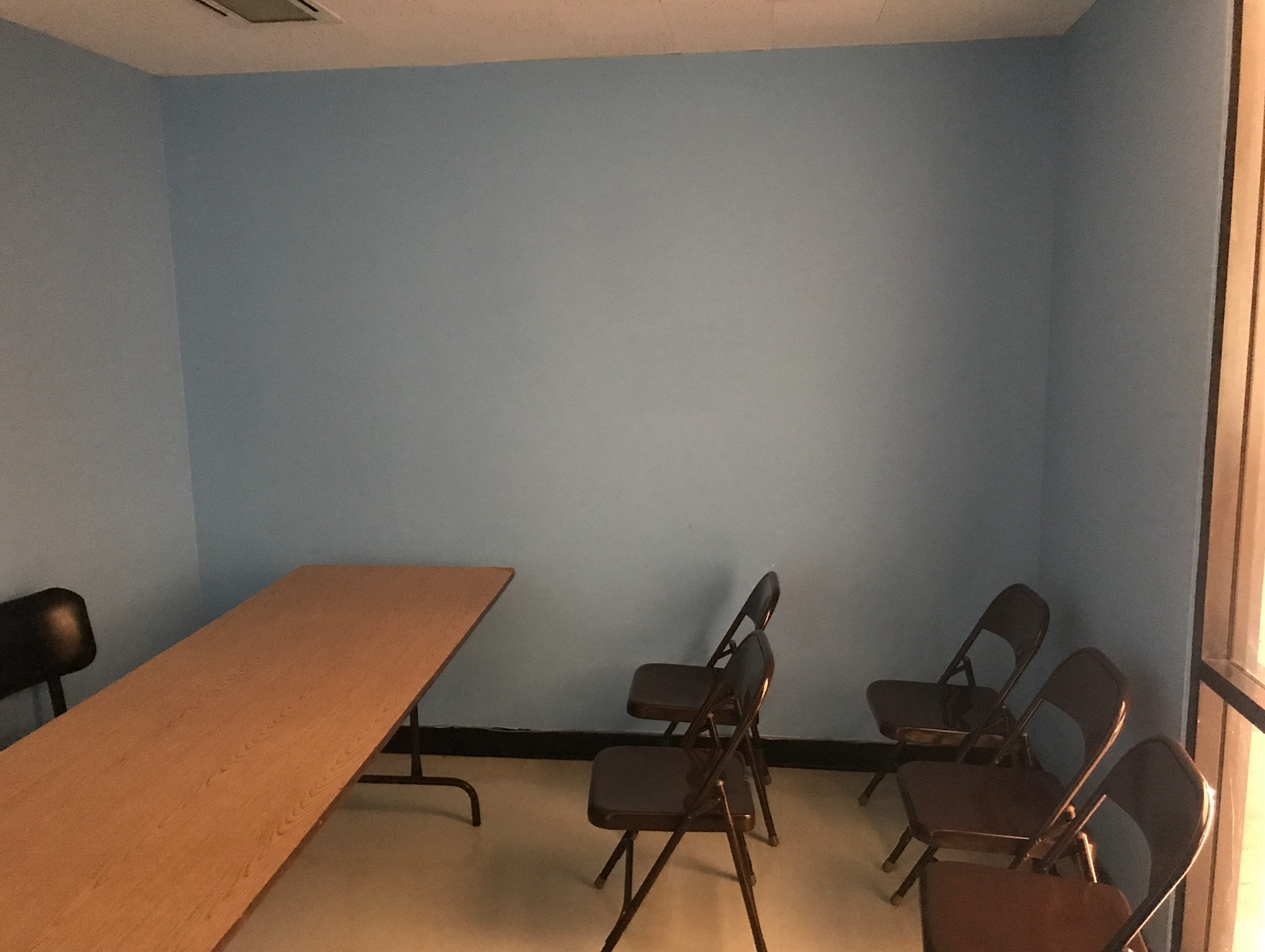 Agenda Items: Purpose – this request comes to the chapter so that we can consider entering into a two-year contract with Wolverine Baptist Convention Center for office rental.  The chapter currently pays $55 per month to Gratiot Storage to house items that historically were held at the homes of various chapter members.  Items included in storage include but may not be limited to:  golf hole sponsor signs, banners, financial records, leftover non-perishable food items, plaques, pictures, etc.  The unit is at 50% capacity.During our September 2018 chapter meeting, the membership approved the purchase of a copier machine.  The machine has been purchased.  This machine will be used for our community service projects:  READing, Del Sprite, EMBODI, Dr. Betty Shabazz, SEE Project and committee projects that require copies for the invited community.  The copier will not be used for the printing of graphically designed items that we currently remit to Saginaw Valley State University for printing.  The copier will also not be used for committee reports that can be placed on the Website, but may be used for items that national require that we print.Process – Over the past four (4) months, various Sorors have assisted with the search of affordable office space that is at least 14 x 14, WIFI preferred with 24 hour/7day a week access and a security system.  During chapter meeting, several Sorors suggested locations:  Wolverine Baptist Convention Center, Bethel AME Church, and the Commerce Center.  I’ve had the opportunity to visit the Wolverine Baptist Convention Center and the Commerce Center.  Recommendation:  I am recommending that we enter into a 2-year lease agreement with the Wolverine Baptist Convention Center, $100 per month, which includes 24/7 building access, two keys and WIFI access.  The room size is 10 x 12.Payoff:  The chapter will have a place to do the following:Place its newly purchased copierDisplay valued pictures and other chapter keepsakesSecure financial data for referenceHave easy access to supplies and commonly used propertiesPreviously asked questions:Does the Wolverine have a site person – NoDid the building on Michigan fall through – Yes, we cannot afford itWhat would be the cost to exit the lease agreement early – TBDDoes the Wolverine office come furnished – NoWould the chapter be allowed to use available space – Yes, at a costWhat are the parking options for the Wolverine – entire parking lot and streetsNext Steps:9/14/2018 - Sorors to view the office9/30/2018 – President to recommend a budget transfer of $450 from SEE Project (transportation) to Executive Board rental to cover the monthly rental and that the chapter enter into a 21-month rental agreement (October 1, 2018 – June 30, 2020).   The Gratiot Storage items will be removed on October 13, 2018 and transferred to the new location. The $55 per month storage charge will be used to cover a portion of the office rental.10/6/2018 – Chapter to vote.10/8/2018 – President to sign rental agreement and pay first month rent10/10/2018 – New Office preparation:  Painting, Flooring (rug) and Blinds10/13/2018 – Move items from storage to office10/30/2018 – Office operations procedures recommended to Executive Board11/3/2018 – Office operations procedures recommended to chapter for approval